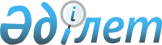 О внесении изменения в решение Сатпаевского городского маслихата от 26 декабря 2017 года № 227 "Об утверждении Правил управления бесхозяйными отходами, признанными решением суда поступившими в коммунальную собственность"
					
			Утративший силу
			
			
		
					Решение Сатпаевского городского маслихата Карагандинской области от 18 апреля 2018 года № 264. Зарегистрировано Департаментом юстиции Карагандинской области 25 апреля 2018 года № 4724. Утратило силу решением Сатпаевского городского маслихата Карагандинской области от 23 июля 2021 года № 88
      Сноска. Утратило силу решением Сатпаевского городского маслихата Карагандинской области от 23.07.2021 № 88 (вводится в действие по истечении десяти календарных дней после дня его первого официального опубликования).
      В соответствии с Законом Республики Казахстан от 23 января 2001 года "О местном государственном управлении и самоуправлении в Республике Казахстан", Законом Республики Казахстан от 6 апреля 2016 года "О правовых актах" Сатпаевский городской маслихат РЕШИЛ:
      1. Внести в решение Сатпаевского городского маслихата от 26 декабря 2017 года № 227 "Об утверждении Правил управления бесхозяйными отходами, признанными решением суда поступившими в коммунальную собственность" (зарегистрировано в Реестре государственной регистрации нормативных правовых актов за № 4550, опубликовано в Эталонном контрольном банке нормативных правовых актов Республики Казахстан в электронном виде 18 января 2018 года и в газете "Шарайна" от 19 января 2018 года № 3 (2296)) следующее изменение:
      преамбулу указанного решения на русском языке изложить в новой редакции:
      "В соответствии с подпунктом 3) статьи 19-1 Экологического кодекса Республики Казахстан от 9 января 2007 года, статьей 6 Закона Республики Казахстан от 23 января 2001 года "О местном государственном управлении и самоуправлении в Республике Казахстан" Сатпаевский городской маслихат РЕШИЛ:".
      2. Настоящее решение вводится в действие по истечении десяти календарных дней после дня его первого официального опубликования.
					© 2012. РГП на ПХВ «Институт законодательства и правовой информации Республики Казахстан» Министерства юстиции Республики Казахстан
				
      Председатель сессии,

      секретарь городского маслихата

Т. Хмилярчук
